	     	Tp. Hồ Chí Minh, ngày 14 tháng 10 năm 2022THÔNG BÁOV/v Tham gia “Sinh hoạt công dân - sinh viên” đầu khóa (đợt bổ sung)Năm học 2022 - 2023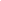 1. Đối tượng:- Sinh viên nhập học đợt 1, sinh viên chuyển chương trình đào tạo chưa tham dự- Sinh viên nhập học đợt bổ sungNội dung tham dự: Nội dung 1: Các quy chế, qui định, quyền, nghĩa vụ, các chế độ chính sách đối với HSSVCác nội dung khác: sinh viên theo dõi thông báo và lịch học tại trang cá nhân.3. Thời gian và địa điểm:Nhóm 1: 7h00 đến 12h10, ngày 16/10/2022, hội trường Hội nhậpChuyên ngành Quản trị Logistics và Vận tải đa phương thứcChuyên ngành Logistics và Quản lý chuỗi cung ứngNhóm 2: 12h30 đến 17h40, ngày 16/10/2022, hội trường Hội nhậpCác chuyên ngành còn lại4. Biện pháp quản lý và xử lýSinh viên thuộc diện sinh hoạt công dân nhưng không tham gia sẽ bị trừ điểm rèn luyện trong học kỳ 1 năm học 2022 - 2023 tại tiêu chí 2 của Quy chế đánh giá kết quả rèn luyện sinh viên;Viện Đào tạo chất lượng cao đề nghị các sinh viên thuộc đối tượng tham gia nêu trên nghiêm chỉnh chấp hành các nội dung theo yêu cầu của Thông báo này.TRƯỜNG ĐH GIAO THÔNG VẬN TẢI TP. HCMVIỆN ĐÀO TẠO CHẤT LƯỢNG CAOCỘNG HÒA XÃ HỘI CHỦ NGHĨA VIỆT NAMĐộc lập - Tự do - Hạnh phúc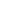 